IC-07 Projectile Motion	                         Rev 1-1-20237.1	OBJECTIVEThe purpose of this experiment is to predict and verify the range of a ball launched at an angle.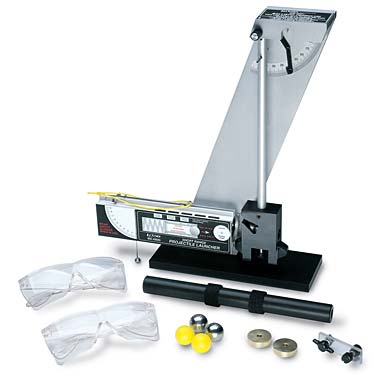 7.2	MATERIALSProjectile Launcher (Ballistic Pendulum)	Meter stick		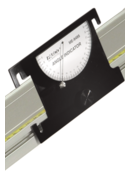 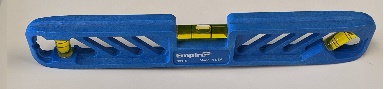 White paper	Carbon paper		Plumb bob		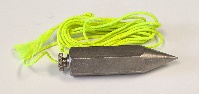 Plastic or steel ballAngle IndicatorSpirit Level7.3	THEORYA projectile is any object that is thrown in the air and follows some path as it falls to the ground. Under gravity, this path is a parabola. In this Lab we will shoot a ball at an angle from a table top, and predict and measure the maximum distance along the x- and y-axes that it travels along its path. To predict where a ball will land on the floor when it is launched off a table at some angle above the horizontal, it is necessary to first determine the initial speed (muzzle velocity) of the ball. This can be determined by launching the ball horizontally off the table and measuring the vertical and horizontal distances through which the ball travels. Then the initial velocity can be used to calculate where the ball will land when the ball is launched at an angle. The ball is then shot, and the measured position is compared to the calculated value. Air friction is assumed to be negligible. The equations of motion are:x-direction:						y-direction:A	MEASURING THE LAUNCH VELOCITY:To measure this, launch the ball horizontally off a table. It will travel a parabolic path as shown in Fig. 1. In this figure, initial height of ball (projectile) = yi = Y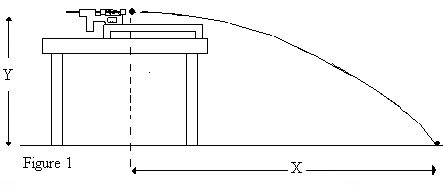 Final height when it hits the ground = yf = 0.0Initial speed = VoHorizontal distance travelled by the ball = XThe time the ball is in the air = t. Measure the values of X and Y, and use the y-direction equations of motion to first determine the time of flight, and from it, the initial speed Vo by using the x-direction equations. Remember that acceleration in the y-direction is  = –g, and in the x-direction it is zero.B	PREDICTING THE RANGE WHEN FIRED AT AN ANGLE:First predict the range, x, of a ball launched with an initial velocity at an angle θ, above the horizontal. To do this, calculate the time of flight using the equations for the vertical component of motion. Once the time is found, calculate the horizontal distance to hit the floor using the equations for horizontal component of motion. This is then compared with X, which is the measured distance.7.4	EXPERIMENTAL PROCEDURE   Part A:	Determining the Initial Velocity of the Ball (see figure 1)Secure the ballistic pendulum to the table, move the pendulum out of path of the ball. Measure the height Y from where the bottom of the ball would be in the Launcher to the ground by using a meter stick. Using the vertical height Y, calculate the time of flight and record it. This is the “Calculated Time of Flight” t.Fire the gun few times to get an approximate position of where it strikes the ground, and then tape a piece of white paper and center it around where the ball lands. Cover it with a carbon paper (carbon side down).	Use a plumb bob to find the point on the floor that is directly beneath the release point on the barrel. Measure the horizontal distance along the floor from the release point to the leading edge of the paper. Record in Table 1.1.Shoot the ball at least five times and record the horizontal positions of each mark left on the paper. Measure the distance from the leading edge of the paper to each of the dots made where the ball hits the paper, and record these distances in Table 1.1. Find the average of the five distances and record in Table 1.1. Adding this to the distance from the leading edge of the paper gives the distance X.Using the average horizontal distance X and time of flight, calculate the initial velocity of the ball. Record in Table 1.1.Part B: Measuring the Range of the Ball Launched at an Angle (see figure 2)Adjust the angle of the Projectile Launcher to an angle anywhere between 30 and 60 degrees.Measure the vertical height from the ground to the launch point at the barrel, yi. Using the initial velocity found in Part A of the experiment (Vo), the vertical distance (yi) and launch angle (θ), calculate the time of flight to hit the floor. From the initial velocity and time of flight, calculate the horizontal distance x where the ball is expected to hit the ground. Record in Table 1.2. This is the “Predicted Horizontal Range” x.Tape the white paper on the floor so that the predicted horizontal distance from the Projectile Launcher is near its middle. Cover the paper with carbon paper.Launch the ball five times. Measure the distances where the ball hits the ground and take the average. Record in Table 1.2.Calculate the percent difference between the predicted (x) and measured values (X).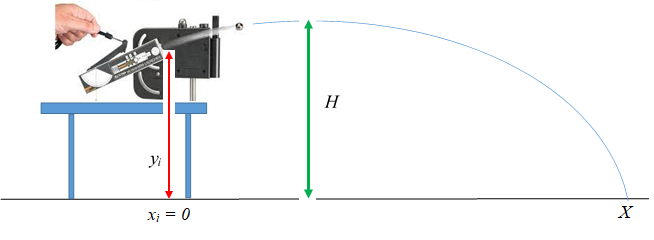 Figure 2: 	Ball shot at 		an anglePart C: Measuring the Maximum Height reached by the ball.Using the same position and angle of the launcher as in Part B, calculate the maximum height h to which the ball should go in its trajectory, then measure this maximum vertical height H and compare with the calculated value. The procedures for measuring the maximum vertical height are to be developed by your group. In your report, attach the two white sheets with the ball marks, and also state the procedure that you used for Part C.Part D: Measuring the Angle for Maximum Range (see figure 3)Normally, you would expect that the horizontal range would be greatest when the ball is shot at an angle of 45°. We want to now find if this is true for our situation. Figure 3 shows a simulation for balls shot at 10 m/s from a height of 10 m at different angles. You can see that the one shot at 30° went the farthest, not the one at 45°. Keep the launcher on the table, shoot the ball at different angles and find the angle at which the distance where the ball hits the floor is maximum. It will not be 30° for conditions of our experiment. Do this with the same number of clicks that you used for the first three parts (i.e. same initial speed). Explain your findings in the Discussion section of your report.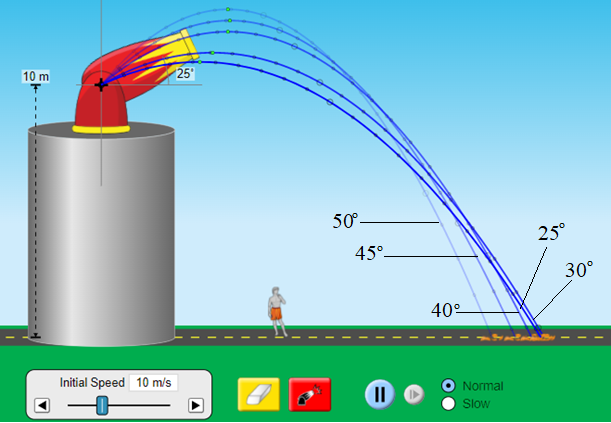 Figure 3: Ball shot at different angles at 10 m/s from a height of 10 m.  7.5	PRECAUTIONSYou need to be careful in avoiding the following sources of error in your measurements:Make sure the Launcher is horizontal for Part A. Use a spirit level to do this.Make sure the launcher does not move during the experiment. Clamp it to the table.If you are using the Ballistic Pendulum apparatus, make sure that the pendulum is out of the way of the ball.For part B. measure the angle carefully. You may use an app in your Cell phone to do this.Make sure the ball is placed all the way inside the barrel to the spring before pulling the trigger.Tape the white paper to the ground, so that it does not move during the experiment. You DO NOT have to tape the carbon paper on top of the white paper.Make sure you have the correct side of the carbon paper touching the white paper.Make sure the nuts holding the launcher are tight, else the angle may change when you fire it.The distance that the ball travels, X, should not be too small (less than 1.00 m), or too far (more than about 2.50 m), else you may have difficulty in performing all the cases. With the yellow plastic balls, 2 clicks on the launcher may be best.Use same ball, and same clicks in the launcher for all cases.7.6	IC-07 PROJECTILE MOTION	REPORT FORMPART A: Table 1.1 	Determining the Initial Velocity – ball shot horizontally.Spring compressed to: ______ clicks				Ball used:  plastic / steelVertical distance of launch point = Y = __________	Horizontal distance to paper edge = L =_________	Calculated Time of Flight = __________ Calculated value of initial velocity, Vo =__________PARTS B and C: Table 1.2  Confirming Predicted Range and Maximum Vertical Height when ball is fired at an angleAngle above horizontal = __________    Vertical distance of launch point = yi = ___________Calculated Time of Flight = ________    Horizontal distance to paper edge = L = _________Predicted Horizontal Range = x = ______	Predicted Maximum Vertical Height = h = ______	Percent error between predicted (x) and measured (X) Horizontal Ranges = ___________Percent error between predicted (h) and measured (H) Maximum Vertical Heights = _______PART D:Table 1.3: Measuring the Angle that Results in Maximum RangeLaunch Height = ___________		Launch Speed = Vo = ____________Angle for maximum range: __________ 7.7	REPORT SUBMISSIONUpload the following in the Report for this Lab:Extra Credit: Attaching a short video of any part of the Lab will give you up to 5 points extra credit.7.8	ADDITIONAL INFORMATIONSimulation: https://phet.colorado.edu/en/simulations/filter?subjects=physics&type=html,prototype7.9	SAMPLE DATAPART ATable 1.1 	Determining the Initial Velocity – ball shot horizontally.Spring compressed to: _2___ clicks				Ball used:  plastic / steelVertical distance of launch point = Y = ___1.20 m_____ 	Horizontal distance to paper edge = L =__2.30 m____     Calculated Time of Flight =  0.495 s Calculated value of initial velocity, Vo =_5.00 m/s__PARTS B and C:Table 1.2 	Confirming Predicted Range and Maximum Vertical Height when ball is fired at an angleAngle above horizontal = __30°____ 	Vertical distance of launch point = yi = 1.30 mCalculated Time of Flight = __0.83 s____ 	Horizontal distance to paper edge = L =  3.50 mPredicted Horizontal Range = x =  3.594 m  Predicted Maximum Vertical Height = h = 1.62 mPercent error between predicted (x) and measured (X) Horizontal Ranges = 1%Percent error between predicted (h) and measured (H) Maximum Vertical Heights = 2.5%PART D:Table 1.3: Measuring the Angle that Results in Maximum RangeLaunch Height = ___1.30 m______		Launch Speed = Vo = 5.00 m/s______Angle for maximum range:  33° Trial numberDistance from edge of paper to impactAverage value = ADistance X = L + ATrial numberDistance from edge of paper to impactTrial numberTrial numberMeasured Maximum Vertical HeightAverage value = AAverage = H Average = H Measured Horizontal Range = X = L + ATrial numberAngle above horizontalRangePoints in reportTitle Page, Table of Contents, Objectives, EquipmentDon’t make page number error. 5Theory DO NOT copy the Theory from the manual. Notation5Procedure. Write what YOU did, for cases A, B, C and D.DO NOT copy Procedure from the manual. DO NOT tell the reader what to do.5The completely filled up “Report Form”. 5 for A, 5 for B+C, 5 for D.Units wrong / missing, too many Sig. Fig., errors in values15Sample CalculationsCalculation error5Table of ResultsSignificant Figures5Sources of Error5Discussion of the Results of this experiment. Specially discuss why the angle for maximum range is not 45°.Ignoring major errors in discussion10Total55Trial numberDistance from edge of paper to impact117.1 cm218.4 cm316.7 cm415.8 cm519.5 cmAverage value = A17.5 cmDistance X = L + A2.475 mTrial numberDistance from edge of paper to impactTrial numberTrial numberMeasured Maximum Vertical Height16.5 cm111.50 m24.7 cm221.62 m37.1 cm331.56 m48.3 cm441.71 m55.8 cm551.53 mAverage value = A6.48 cmAverage = H Average = H 1.58 mMeasured Horizontal Range = X = L + A3.565 mTrial numberAngle above horizontal (degrees)Range(Meters)1301.502351.53401.444451.415311.536321.587331.638341.609351.53